NETSIMInaugural & Certificate Distribution CeremonyNETSIM inaugural function for I year BCA and I PMCs students and Certificate distribution program for II year PMCs students was organized by department of  computer science on 7th August 2019 in Seminar Hall of our college.There was a colorful welcome followed by lighting of the lamp. It was accompanied by a melodious invocation of Lord Ganesha. It was followed by a welcome speech given by the Mrs.Padmavathi K.V. 	Program was inaugurated by our chief guest Dr. B.L Mukundappa, Associate Professor, Department of Computer Science, Tumkur University. The Chief Guest praised the entire event a lot. He guided with his inspirational words and inspired to do better. It was followed by certificate distribution to the students.Talent awards was given to computer science subject toppers, this was award by our guest Dr. Ashagowda Karegowda Associate Professor, Department of MCA, SIT, Tumkur.Program is presided by our beloved Principal Dr. Jayaswamy. He honored the guests. The whole details about NETSIM course and its beneficial information was given by Department HOD Prof Mahesha S. Vote of thanks speech was given by Mr. Irfan Ahmed. Our faculty members Miss. Indushree M, Miss Sowmya R.B were presented in the program. The whole program was anchored by Major Arockia Swamy.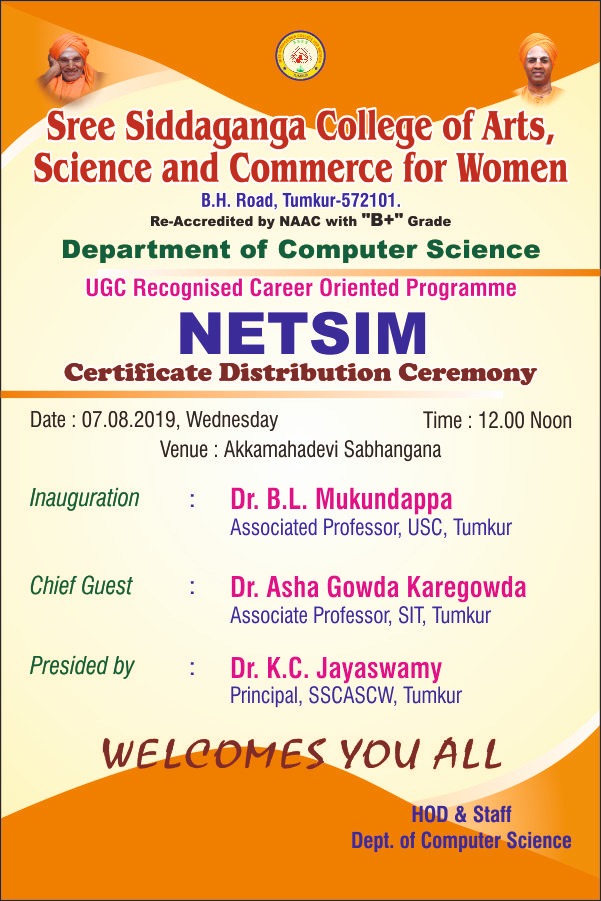 Sree siddaganga college of Arts, Science and Commerce for WomenDepartment of computer scienceUGC Recognized career Oriented ProgrammeNETSIMInaugural & Certificate Distribution CeremonyDate & Time: 07-08-2019 & 12:30Invocation				:	Miss. Anjali I BCA Welcome					:	Smt. Padmavathi K.VLighting up of Lamp			: 	Dr. B L MukundappaIntroductory Speech			:	Sri. Mahesha SGuest Introduction			:	 Miss. Indushree MInaugural Speech			:	Dr. B L MukundappaChief Guest Speech			:	Dr. Asha Gowda KaregowdaExcellence Award			:	Dr. Asha Gowda KaregowdaNETSIM certificate	 Distribution				:	Dr. K C JayaswamyStudent’s Opinion		:	III Year Students. 							II Year Students.	Presidential  Inference	:	DR. K C JayaswamyVote of thanks			:	Sri. Irfan AhmedAnchoring 			:	Major. P.Arockia Swamy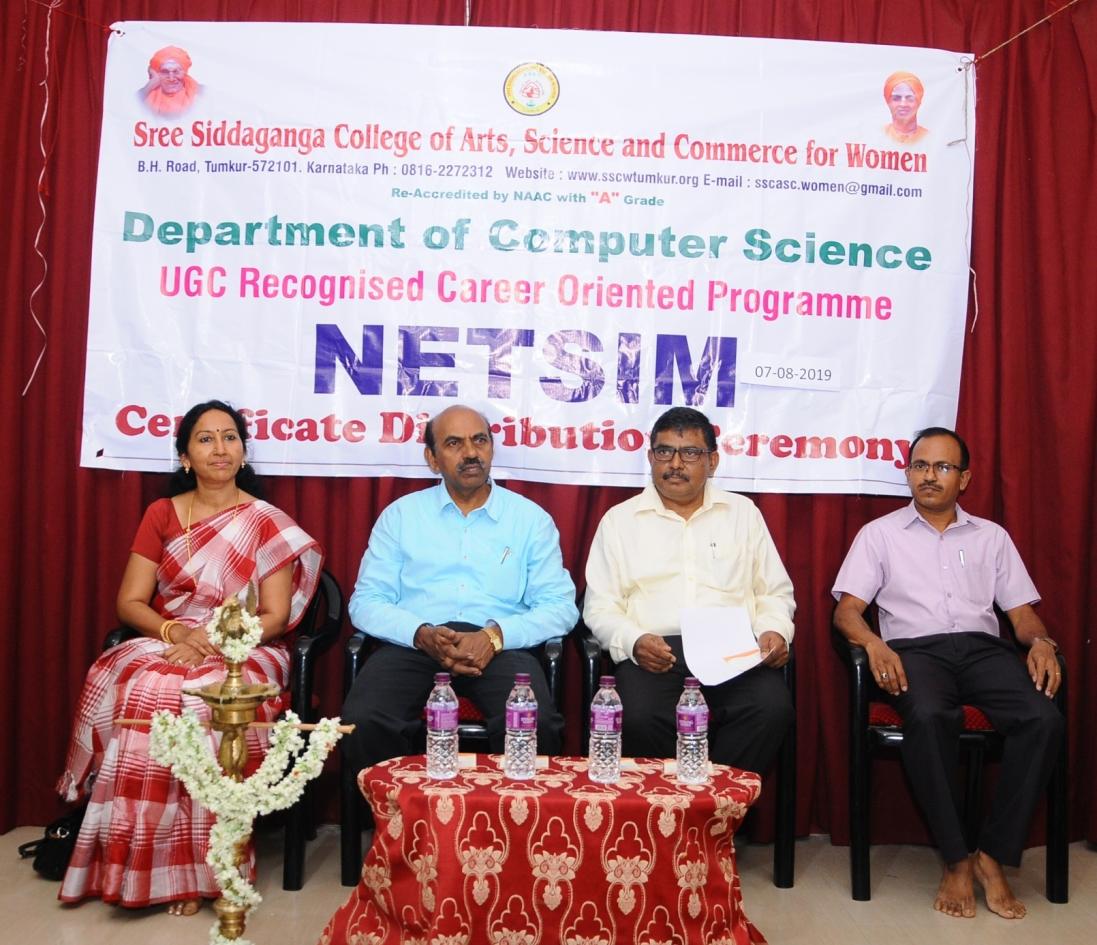 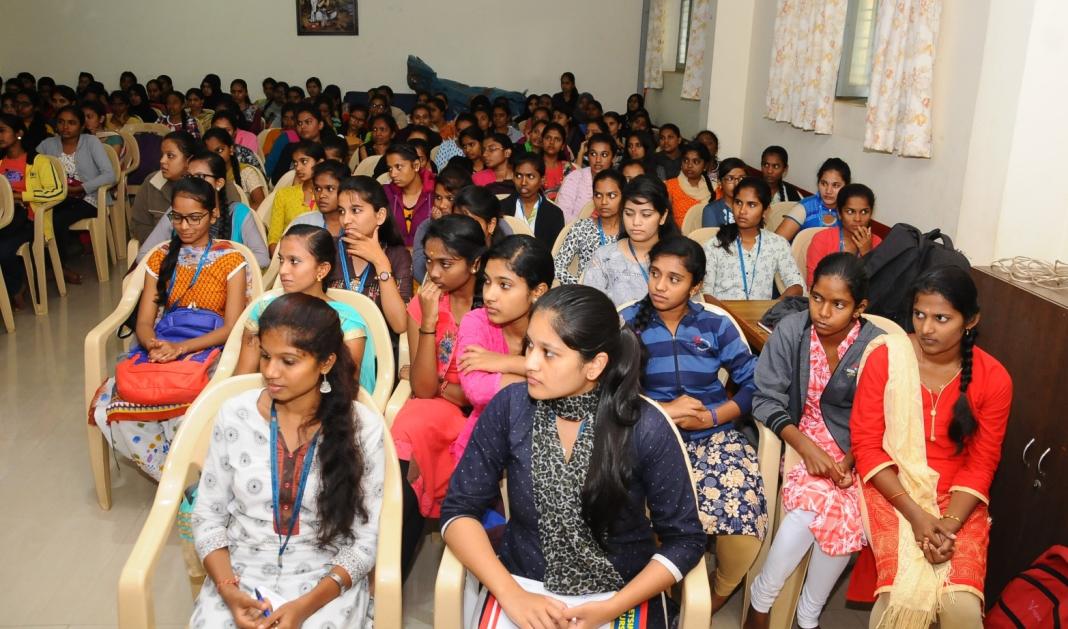 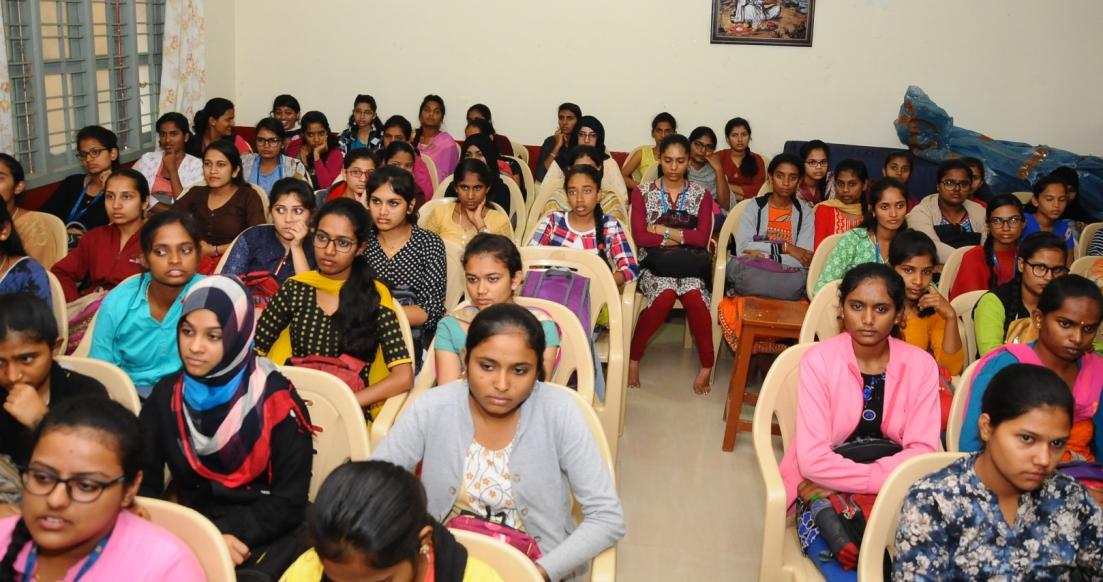 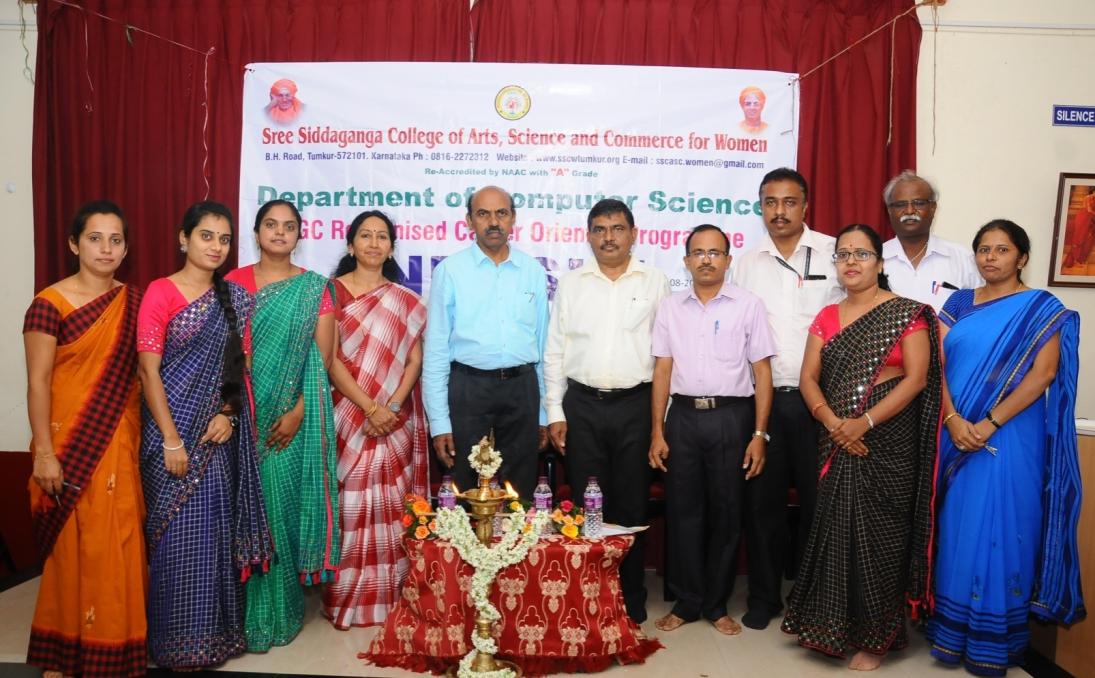 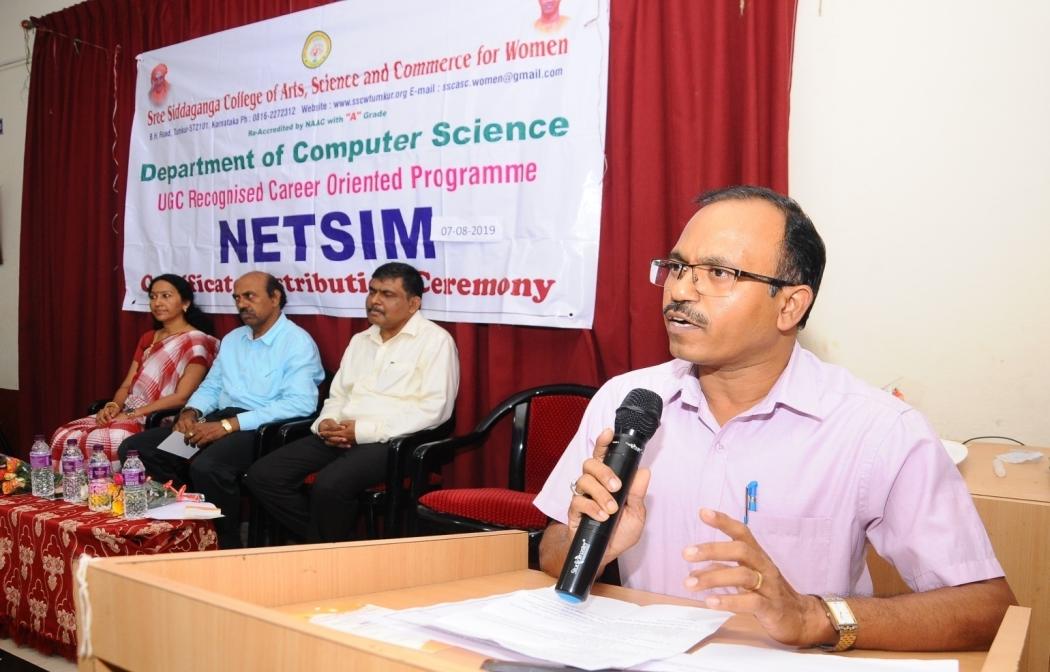 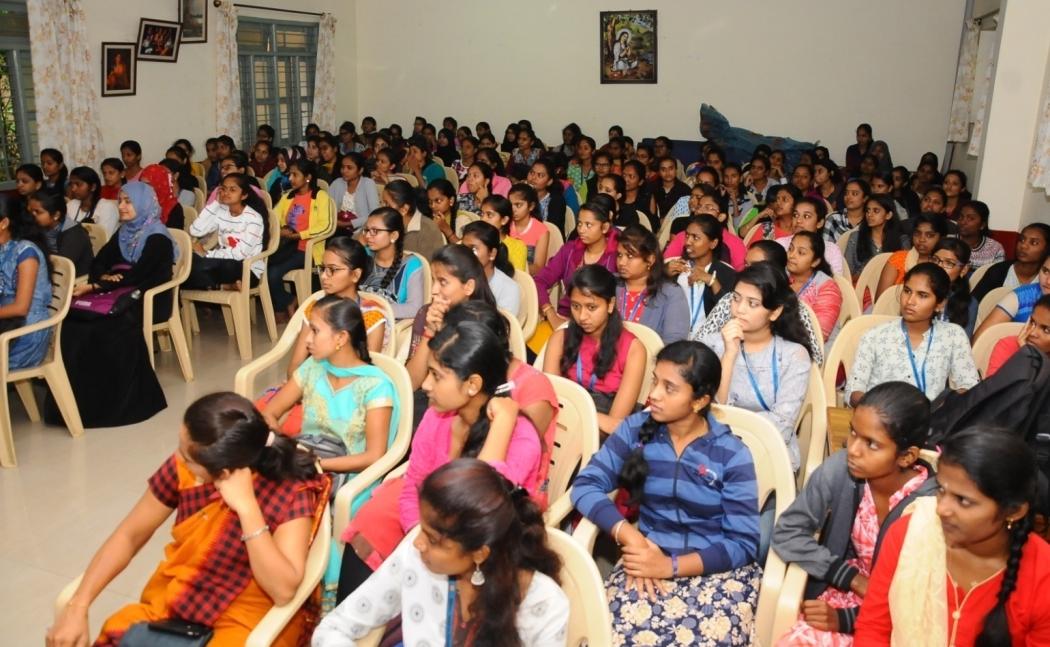 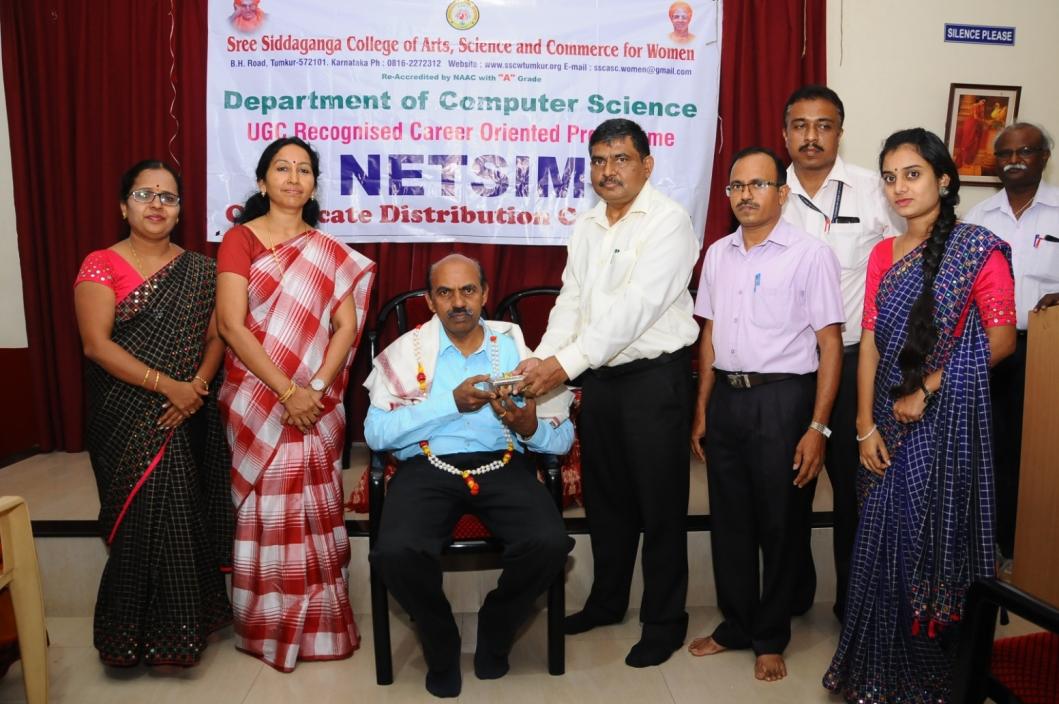 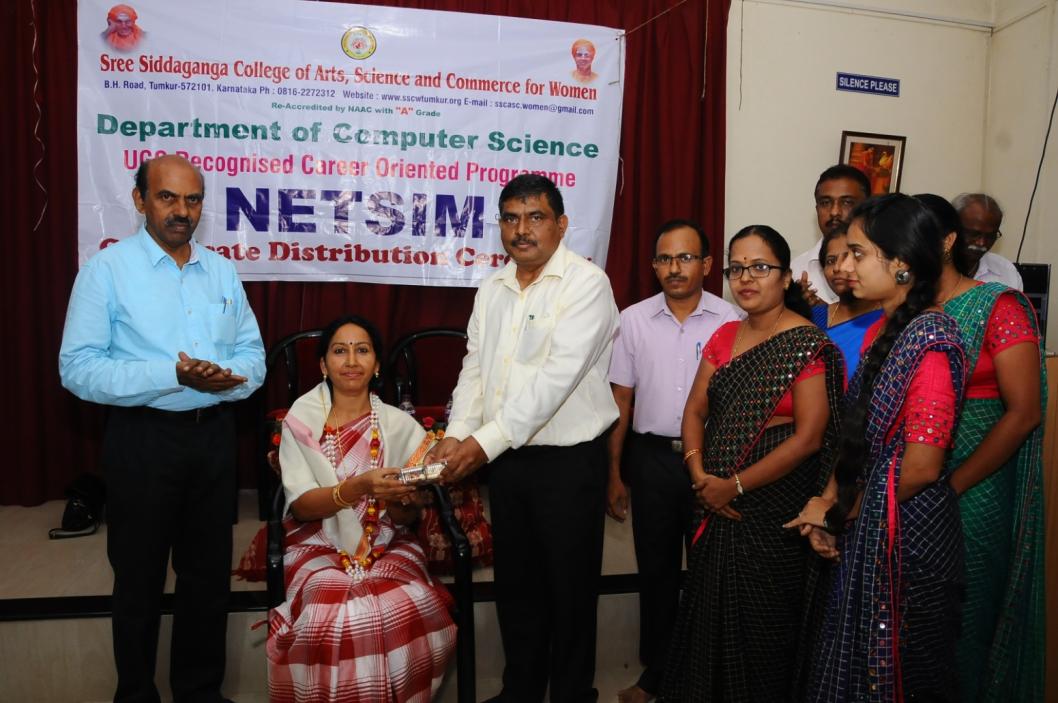 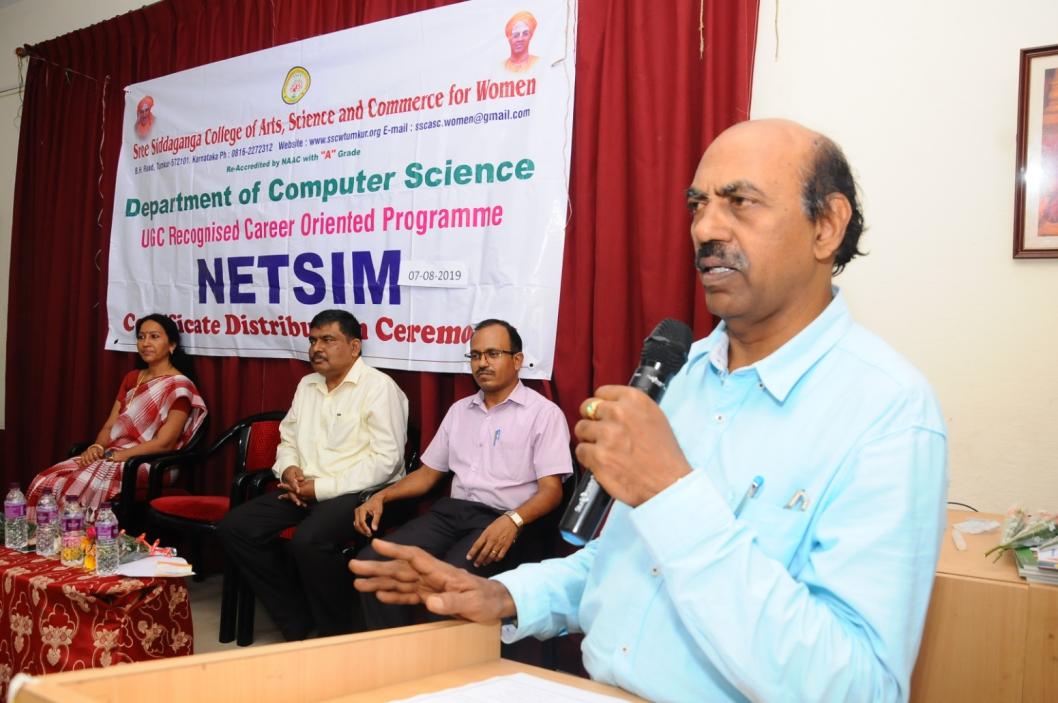 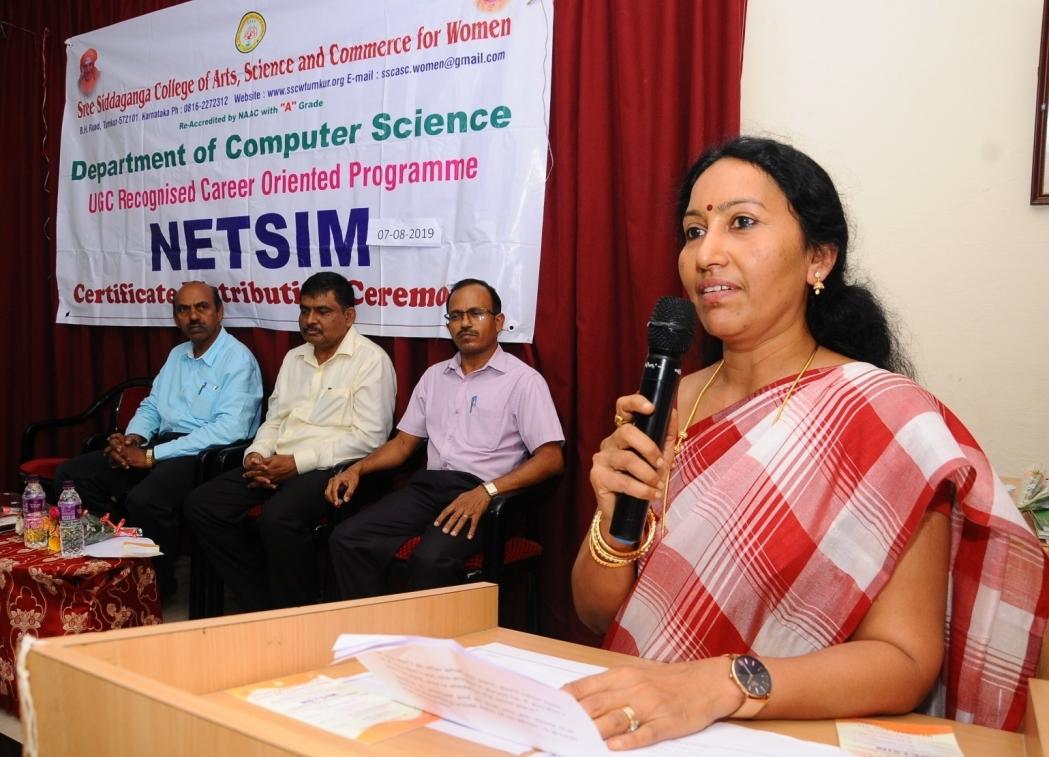 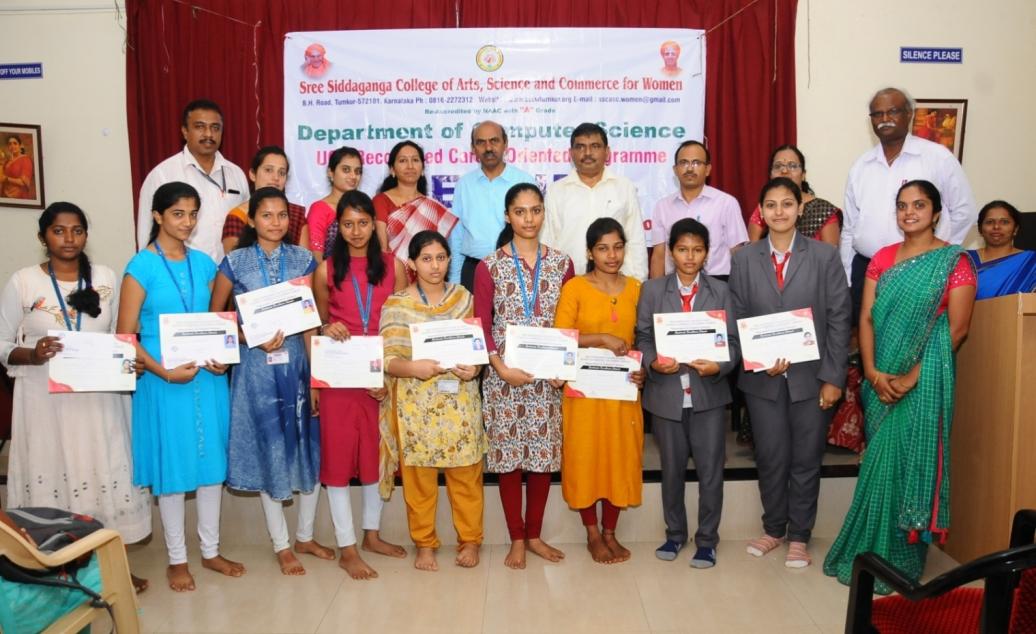 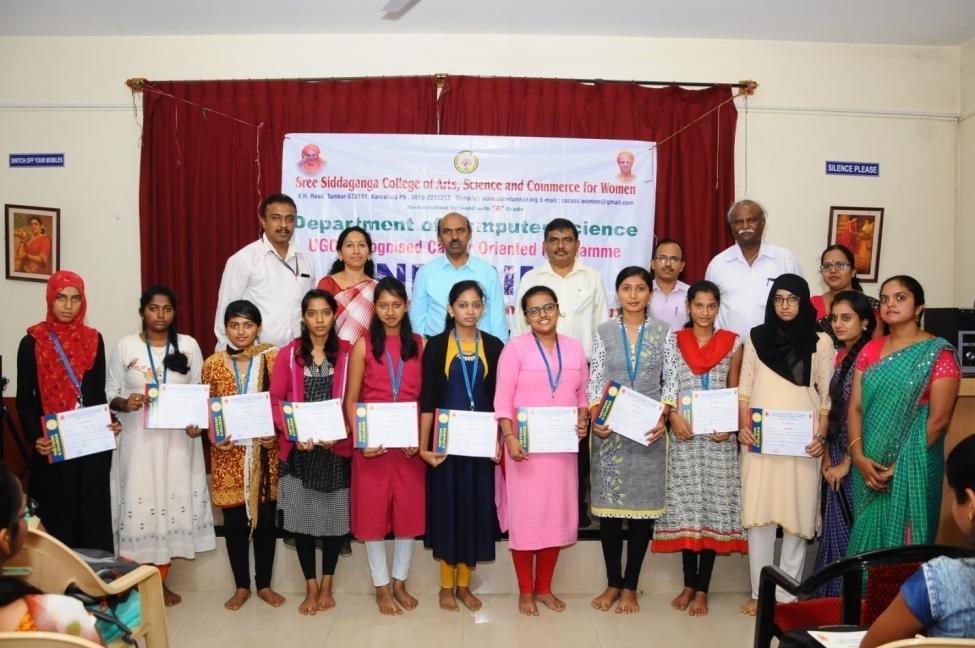 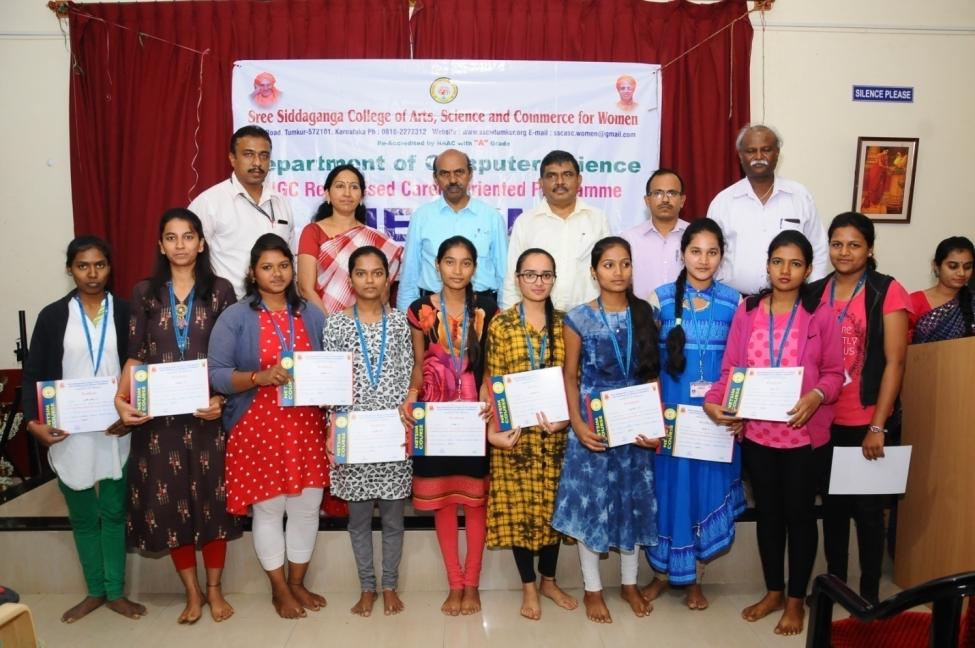 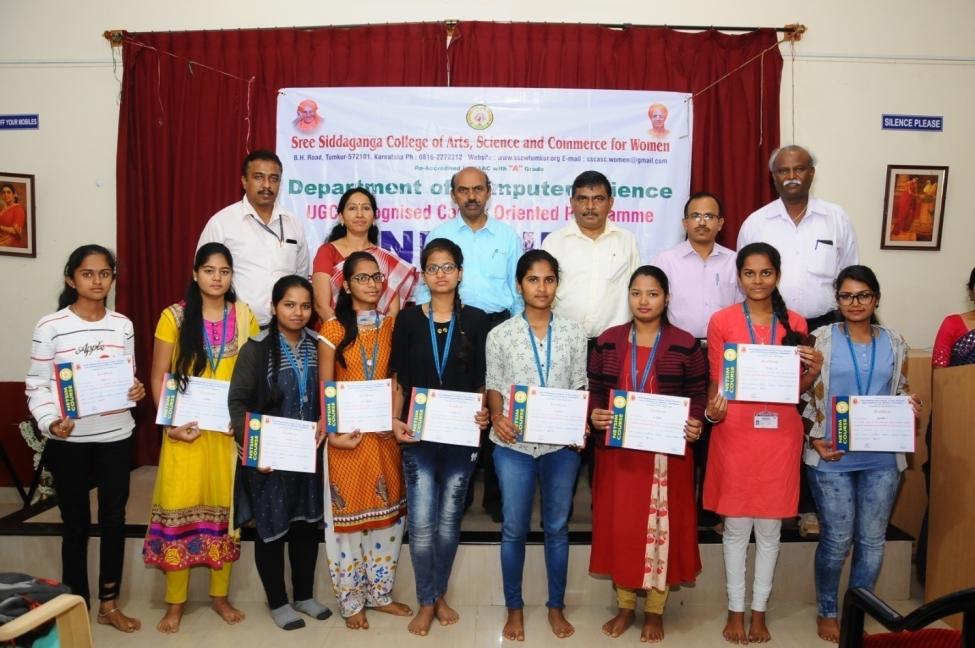 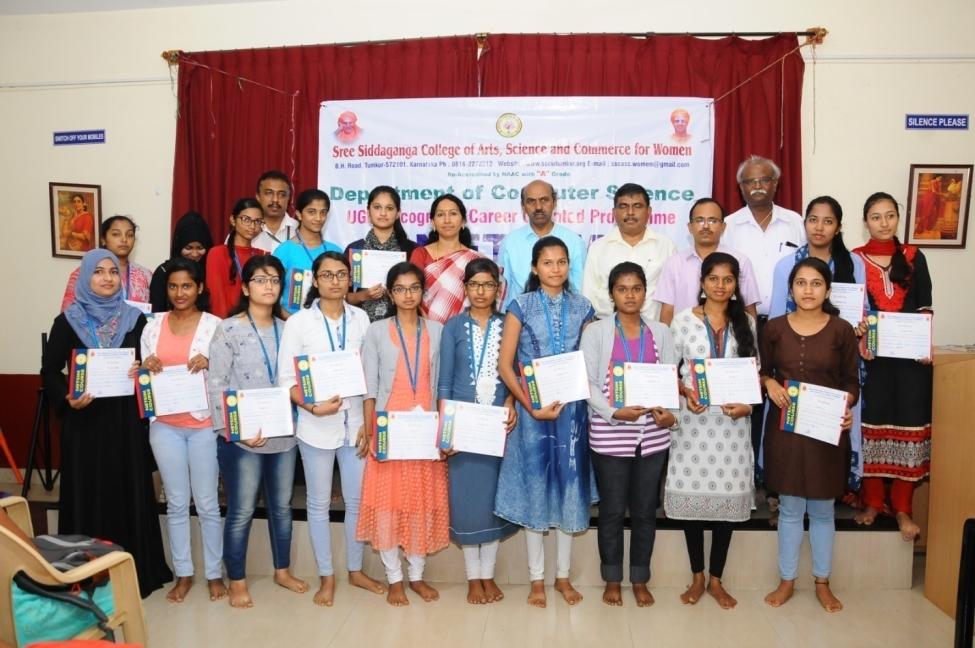 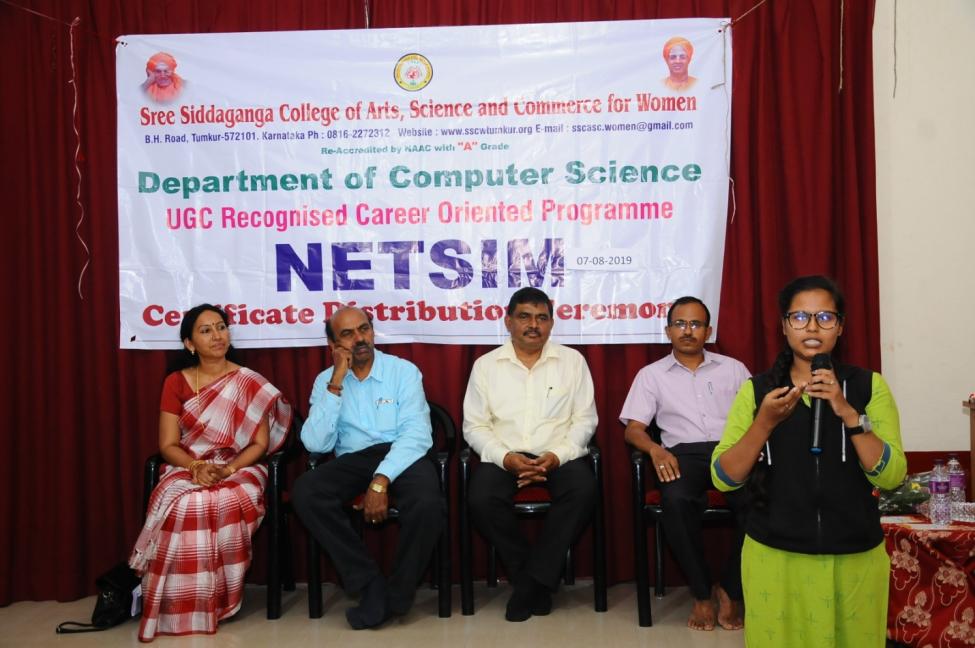 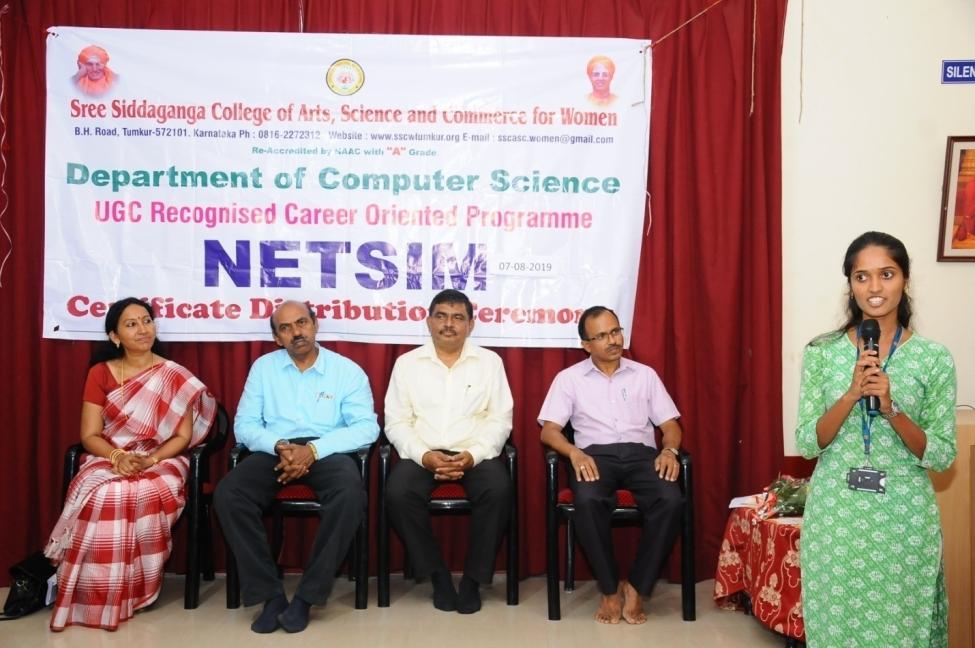 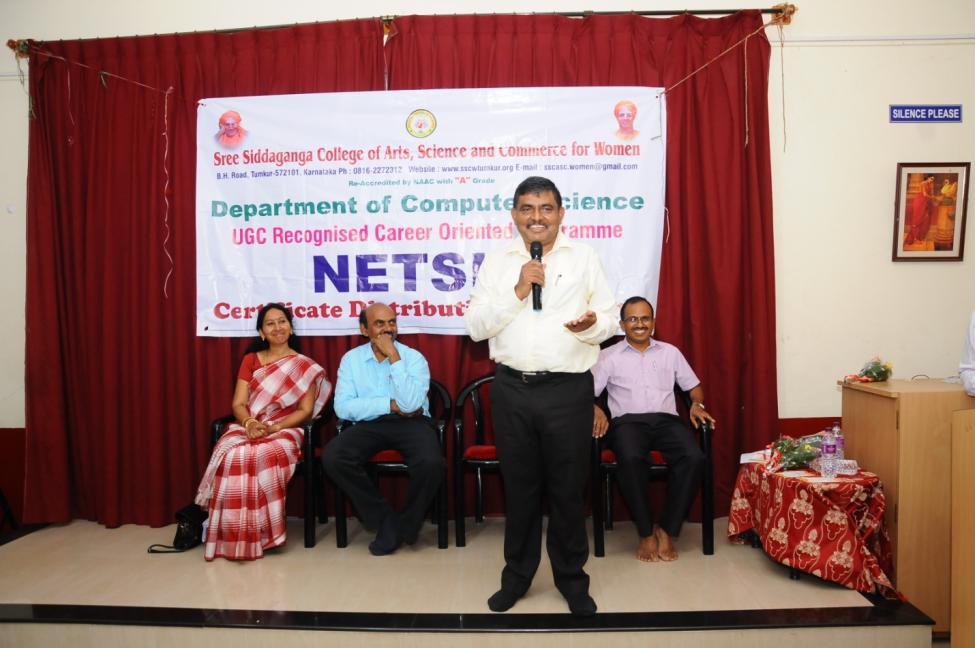 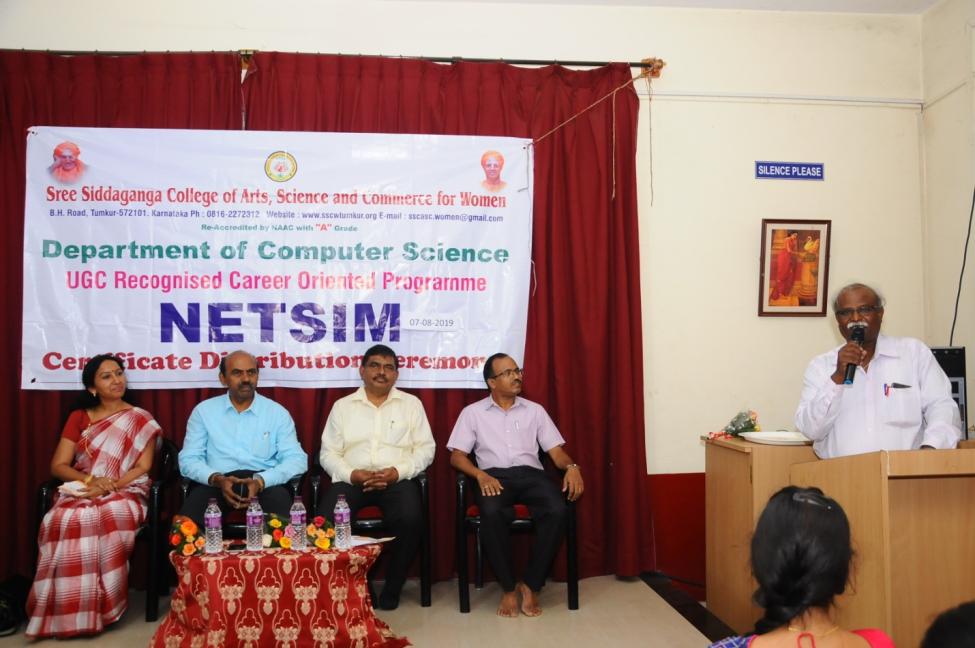 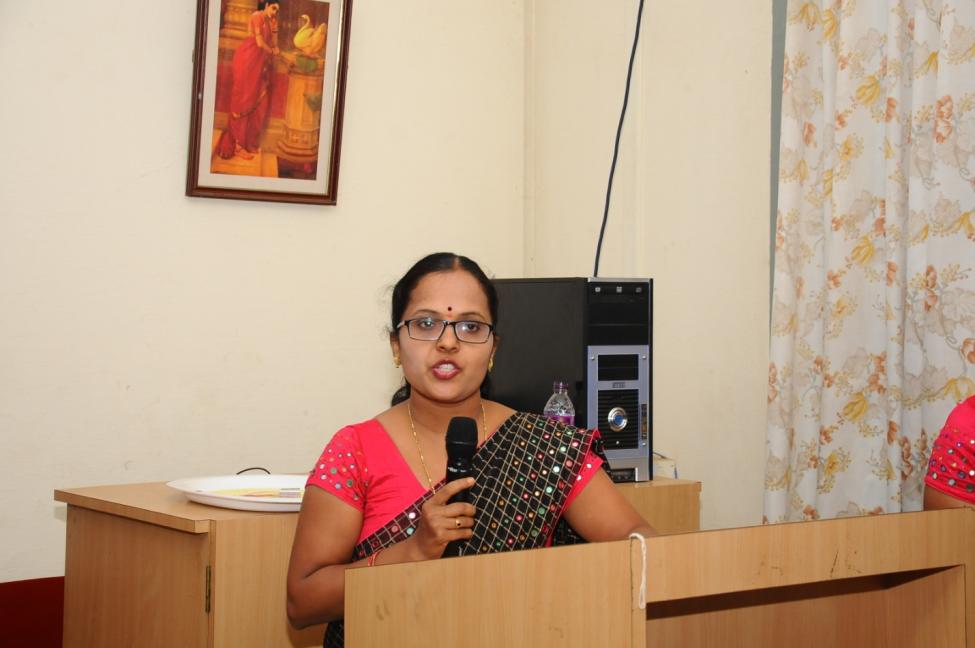 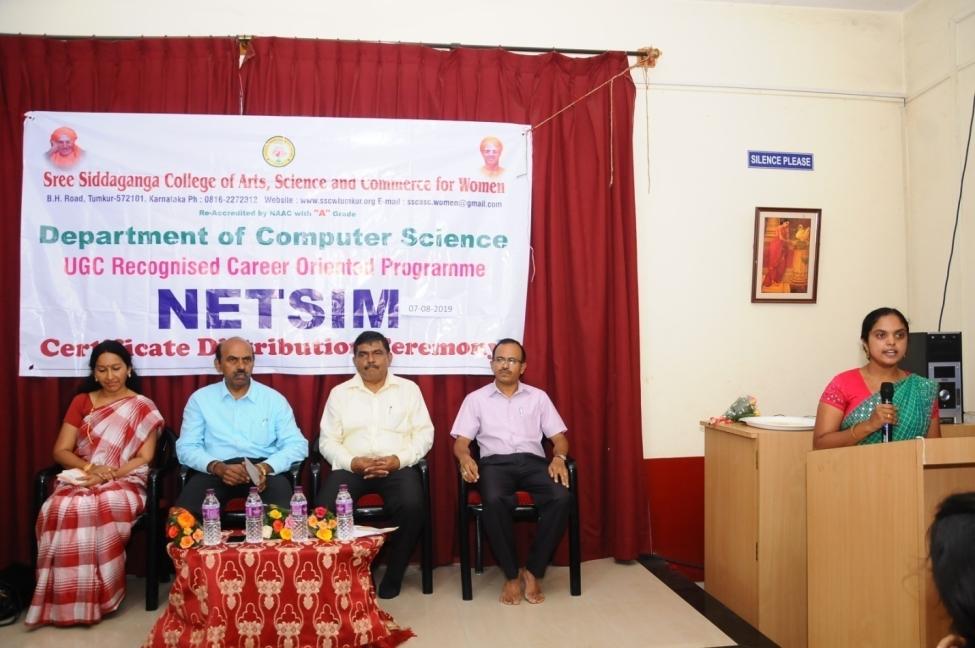 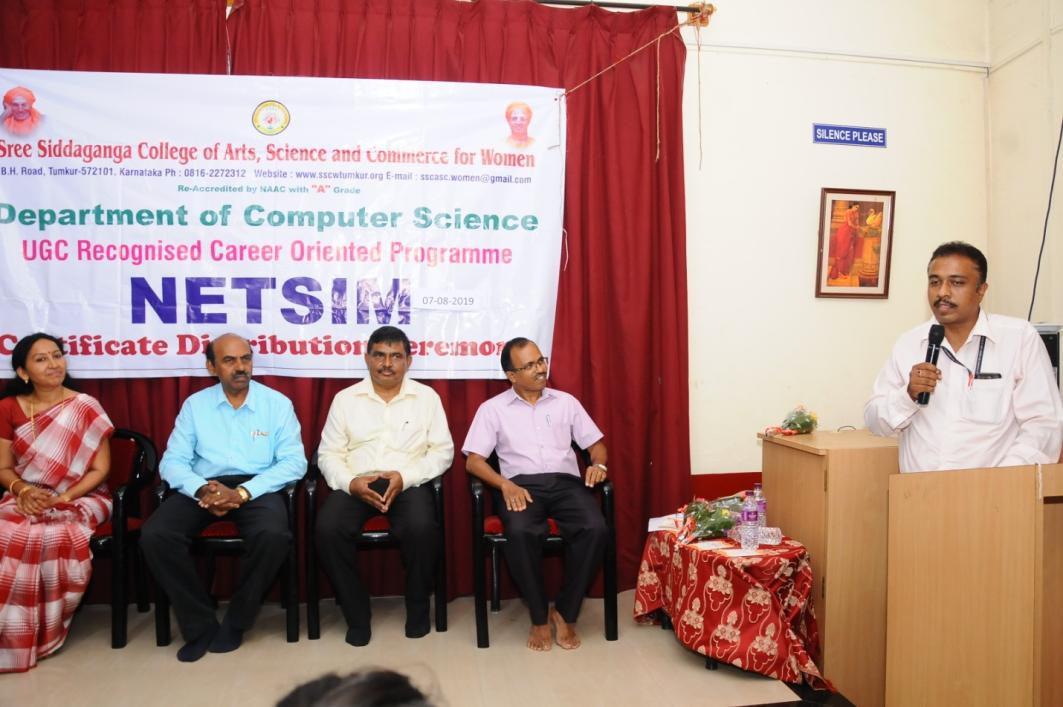 NETSIM COURSEAcademic Year 2018-19Academic Year 2018-19 Certificate Course Certificate Course Certificate Course Certificate CourseSl NoName Sl NoName 1AFREEN TAJ36NIKHITHA K 2AISHWARYA SETTY37POOJASHREE 3AMREEN ZEHRA38RAKSHITHA A4ANU R39RAKSHITHA H M 5ANUSHA H K40RANJITHA T K 6BHAVANA A41REKHA L 7BHUMIKA JAIN P42S DIVYASREE8CHANDANA A R43SAHANA M 9CHANDANA S44SAISREE H R 10CHANDANA K M45SANIYA FATHIMA11CHANDRAKALA S46SHILPASHREE S R 12DEEPIKA D 47SHUBHA P 13DEEPTHI B S 48SINDHU G B 14GAGANA A U49SNEHA H S 15HAMSAVEENA50SUSHMA R16KAVYA M 51SUPRIYA N N 17KAVYA M 52TAFSEER FATHIMA 18KAVYA T R53TANUSHREE C V 19KEERTHANA D M 54TEJASHWINI 20KEERTHI SHETTY V N 55THANUJAKSHI V S 21KOMALA 56THEJASWINI M S 22KRUPA H R57VATHSALA YADAV D G 23LAKSHMI H58VIDYA K C 24LAVANYA V R 59VIDYASHREE T R 25MAMATHA C M 60VIDYASHREE Y H 26MANASA G N27MEGHANA M S28MEGHANA G S29MONIKA H J30MONISHA N S 31N PUSHPA 32N R TEJASWINI33N SHAHANA34NAMRATHA J 35NAYANA D K NETSIM COURSENETSIM COURSENETSIM COURSENETSIM COURSEAcademic Year 2018-19Academic Year 2018-19Academic Year 2018-19Academic Year 2018-19 Diploma Course Diploma Course Diploma Course Diploma CourseSl NoName Sl NoName 1ANUSHA B H35SALMA SIDDIQA2BHAVANA R N36SANOBER FATHIMA3BHAVYA P37SHALINI K 4BHUVANA C T38SHAMSHIYA REHMANI5CHAITRA39SHILPA H P6CHAITRA B R40SHRAVANI V S7CHANDANA D41SUMA A P8CHANDANA K N42SUPRIYA H P9CHANDANA N43SUSHMA G T10DEEPASHREE H44SUSHMA M11DEEPASHREE R45SUSHMA S A12GAGANADEEPA N L46TANASHREE N J13GAYATHRI K H47TASMIYA NIKHATH14HAJEERA KHAN48TEJASHWINI M15HAMSAMURTHY S49TEJASWINI M16JASWINI T50TANUSHREE B Y17KAVITHA S M51VANISHREE J18KIRANA B52VARALAKSHMI M19MEGHANA H G53VARSHINI20MEGHANA S P54VARSHITHA K21N PAVITHRA55VIDYASHREE G N22NETHRAVATHI K S56VINUTHA D V23PADMAVATHI D G57YAMUNA K V24PAVITHRA S P58YAMUNA N V25POOJA G26POOJA T Y27PUSHPALATHA K R28R SUSHMA SWARAJ29RAJESHWARI C30RENUKA A31ROOPASHREE32RUCHITHA B M33SADIYA KAUSER34SAHANA YADAV K M